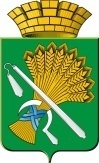 АДМИНИСТРАЦИЯ КАМЫШЛОВСКОГО ГОРОДСКОГО ОКРУГАП О С Т А Н О В Л Е Н И ЕПРОЕКТот    года № г.КамышловО внесении изменений в муниципальную программу «Развитие социально-экономического комплекса Камышловского городского округа до 2020 года», утвержденную постановлением главы Камышловского городского округа от 14.11.2013г. № 2028(с изменениями внесенными постановлениями от 04.03.2014 № 402, от 28.03.2014 № 503, от 29.04.2014 № 739,от 22.05.2014 № 896, от 16.06.2014 № 998, от 02.10.2014 № 1595, от 01.12.2014 № 2001, от 31.12.2014 № 2185, от 03.02.2015 № 142, от 25.02.2015 № 345, от 24.03.2015 №547, от 05.06.2015 № 839, от 23.06.2015 № 922, от 21.08.2015 № 1252, от 25.09.2015 № 1382, от 24.11.2015 № 1622, от 14.12.2015 № 1717, от 31.12.2015 № 1824, от 05.02.2016 №130, от 02.03.2016 № 234, от 21.06.2016 № 661, от 15.12.2016 № 1280, от 18.01.2017 № 48, от 31.01.2017 № 90, от 13.02.2017 № 11, от 14.03.2017 № 205, от 09.06.2017 № 555, от 18.07.2017 № 687, от 17.08.2017 № 776, от 03.10.2017 № 900, от 20.11.2017 № 1075, от 16.01.2018 № 40, 12.03.2018 № 210, 07.05.2018 № 403, от 18.06.2018 № 540, от 26.07.2018 №662, от 13.08.2018 №716, от 23.08.2018 №747, от 15.10.2018 № 885. от 29.11.2018 № 1048, от 19.12.2018 №1123, от 24.01.2019 №23, от 14.03.2019 №245, от 28.03.2019 № 285, от 22.04.2019 №362, от 24.06.2019 №584, от 09.07.2019 №638, от 21.08.2019 №754, от 18.10.2019 № 901, от 25.11.2019 №1037, 30.12.2019 №1129, от 03.02.2020 №60, от 16.03.2020 №175, от 09.04.2020 № 246)В соответствии с Федеральным законом от 06.10.2003г № 131 «Об общих принципах организации местного самоуправления в Российской Федерации, со статьей 179 Бюджетного кодекса Российской Федерации», С Постановлением Правительства Свердловской области от 02.04.2020 № 202-ПП «О внесении изменений в постановление Правительства Свердловской области от 24.10.2013 № 1296-ПП «Об утверждении государственной программы Свердловской области «Реализация основных направлений государственной  политики в строительном комплексе Свердловской области до 2024 года», с Решением Думы Камышловского городского округа от 05.12.2019 № 440 «О бюджете Камышловского городского округа на 2020 год и плановый период 2021 и 2022 годов», с постановлением главы Камышловского городского округа от 04.10.2013 № 1786 «Об утверждении Порядка формирования и реализации муниципальных программ Камышловского городского округа», руководствуясь Уставом Камышловского городского округа,ПОСТАНОВЛЯЕТ:1. Внести в муниципальную программу «Развитие социально-экономического комплекса Камышловского городского округа до 2020 года», утвержденную постановлением главы Камышловского городского округа от 14.11.2013г. № 2028 «Об утверждении муниципальной программы «Развитие социально-экономического комплекса Камышловского городского округа до 2020 года» (с изменениями внесенными постановлениями от 04.03.2014 № 402, от 28.03.2014 № 503, от 29.04.2014 № 739, от 22.05.2014 № 896,от 16.06.2014 № 998, от 02.10.2014 № 1595, от 01.12.2014 № 2001, от 31.12.2014 № 2185, от 03.02.2015 № 142, от 25.02.2015 № 345, от 24.03.2015 № 547, от 05.06.2015 № 839, от 23.06.2015 № 922, от 21.08.2015 № 1252, от 25.09.2015 № 1382, от 24.11.2015 № 1622, от 14.12.2015 № 1717, от 31.12.2015 № 1824, от 05.02.2016 № 130, от 02.03.2016 № 234, от 21.06.2016 № 661, от 15.12.2016 № 1280, от 18.01.2017 № 48, от 31.01.2017 № 90, от 13.02.2017 № 115, от 14.03.2017 № 205, от 09.06.2017 № 555, от 18.07.2017 № 687, от 17.08.2017 № 776, от 03.10.2017 № 900, от 20.11.2017 №179, от 16.01.2017 № 40, от 12.03.2018 № 210, от 07.05.2018 № 403, от 18.06.2018 №540, от 26.07.2018 № 662, от 13.08.2018 № 716, от 23.08.2018 № 747, от 15.10.2018 № 885, от 29.11.2018 № 1048, от 19.12.2018 № 1123, от 24.01.2019 № 23, от 14.03.2019 №245, от 28.03.2019 №285, от 22.04.2019 № 362, от 24.06.2019 №584, от 09.07.2019 №638, от 21.08.2019 №754, от 18.10.2019 №901, от 25.11.2019 №1037, 30.12.2019 №1129, от 03.02.2020 №60, от 16.03.2020 № 175, от 09.04.2020 №246 (далее программа), следующие изменения:1.1. В паспорте Программы:- строку «Объемы финансирования Программы по годам реализации, тыс.рублей» изложить в следующей редакции:«Всего: 2388015738,71в том числе: 2014 год – 389441668,992015 год – 369189100,622016 год – 458464030,172017 год – 436426026,922018 год – 249637962,382019 год – 239992025,912020 год – 244514923,72из них:федеральный бюджет: 256750545,82в том числе:2014 год – 18592000,002015 год – 43668727,092016 год – 90069608,252017 год – 60077715,012018 год – 17143695,472019 год – 13290900,002020 год – 13907900,00областной бюджет: 1129610841,53в том числе:2014 год – 231977155,082015 год – 188157980,462016 год – 212589357,312017 год – 230530421,712018 год – 98743426,972019 год – 84836200,002020 год – 82776300,00местный бюджет: 992904151,36в том числе: 2014 год – 130147313,912015 год – 137337393,072016 год – 155805064,612017 год – 146167890,202018 год – 133750839,942019 год – 141864925,912020 год – 147830723,72внебюджетные источники: 8750200,00в том числе:2014 год – 8725200,002015 год – 25000,002016 год – 0,002017 год – 0,002018 год – 0,002019 год – 0,002020 год – 0,00»2) Раздел 1 «Характеристика и анализ текущего состояния сферы социально-экономического развития Камышловского городского округа»:Подпрограмму «Предоставление региональной поддержки молодым семьям Камышловского городского округа на улучшение жилищных условий» изложить в следующей редакции:В рамках реализации подпрограммы предоставляется финансовая поддержка в форме региональных социальных выплат молодым семьям, нуждающимся в улучшении жилищных условий в размере 20 процентов от расчетной стоимости жилья за счет средств областного и местного бюджетов. Предоставление региональной социальной выплаты осуществляется через реализацию функций администрации Камышловского городского округа, Министерства строительства и развития инфраструктуры Свердловской области.Организационные мероприятия подпрограммы Камышловского городского округа предусматривают:1) осуществление действий по признанию молодых семей нуждающимися в улучшении жилищных условий в порядке, установленном законодательством Российской Федерации;2) ведение учета молодых семей, нуждающихся в улучшении жилищных условий;Организационные мероприятия подпрограммы администрации Камышловского городского округа предусматривают:принятие муниципальной подпрограммы по предоставлению региональных социальных выплат молодым семьям;принятие решения о признании либо отказе в признании молодых семей участниками Подпрограммы;утверждение норматива стоимости 1 кв. метра общей площади жилья по Камышловскому городскому округу для расчета размера региональной социальной выплаты молодым семьям на приобретение (строительство) жилья с учетом установленной средней рыночной стоимости 1 кв. метра жилого помещения на территории Камышловского городского округа, в порядке, установленном Законом Свердловской области от 22 июля 2005 года № 96-ОЗ «О признании граждан малоимущими в целях предоставления им по договорам социального найма жилых помещений муниципального жилищного фонда на территории Свердловской области».формирование списков молодых семей - участников подпрограммы, изъявивших желание получить региональную социальную выплату по Камышлоскому городскому округу в соответствии с Порядком формирования списков молодых семей – участников подпрограммы, изъявивших желание получить региональную социальную выплату по муниципальному образованию в Свердловской области, сводного списка молодых семей - участников подпрограммы, изъявивших желание получить региональную социальную выплату по Свердловской области и списка молодых семей - получателей региональной социальной выплаты по Свердловской области подпрограммы «Предоставление региональной поддержки молодым семьям на улучшение жилищных условий» государственной программы Свердловской области «Реализация основных направлений государственной политики  в строительном комплексе Свердловской области до 2024 года»; 5) ежегодно определение объема средств, выделяемых из местного бюджета на финансирование региональных социальных выплат молодым семьям;6) расчет размера региональных социальных выплат, предоставляемых молодым семьям в соответствии с подпрограммой «Стимулирование развития жилищного строительства» государственной программы Свердловской области «Реализация основных направлений государственной политики в строительном комплексе Свердловской области до 2024 года»»;7) выдача молодым семьям в установленном порядке свидетельств о праве на получение региональной социальной выплаты на приобретение (строительство) жилья;8) обеспечение контроля за реализацией свидетельств о праве на получение региональной социальной выплаты на приобретение (строительство) жилья;9) формирование базы данных молодых семей – участников Подпрограммы по Камышловскому городскому округу;10) обеспечение освещения цели и задач подпрограммы в средствах массовой информации, действующих на территории Камышловского городского округа;11) подготовка и предоставление информационно-аналитических и отчетных материалов;12)  Участницей Подпрограммы 1 может быть молодая семья, признанная участницей подпрограммы «Обеспечение жильем молодых семей» федеральной целевой программы «Жилище» на 2011–2015 годы (постановление Правительства Российской Федерации от 17.12.2010 № 1050 «О реализации отдельных мероприятий государственной программы Российской Федерации «Обеспечение доступным и комфортным жильем и коммунальными услугами граждан Российской Федерации») (далее – подпрограмма «Обеспечение жильем молодых семей» федеральной целевой программы «Жилище» на 2011–2015 годы), подпрограммы «Обеспечение жильем молодых семей» федеральной целевой программы «Жилище» на 2015–2020 годы (постановление Правительства Российской Федерации от 17.12.2010 № 1050 «О реализации отдельных мероприятий государственной программы Российской Федерации «Обеспечение доступным и комфортным жильем и коммунальными услугами граждан Российской Федерации») (далее – подпрограмма «Обеспечение жильем молодых семей» федеральной целевой программы «Жилище» на 2015–2020 годы) или мероприятия по обеспечению жильем молодых семей с предоставлением социальных выплат на приобретение (строительство) жилья, в том числе с привлечением средств федерального бюджета в рамках мероприятия по обеспечению жильем молодых семей ведомственной целевой программы «Оказание государственной поддержки гражданам в обеспечении жильем и оплате жилищно-коммунальных услуг» государственной программы Российской Федерации «Обеспечение доступным и комфортным жильем и коммунальными услугами граждан Российской Федерации», утвержденной постановлением Правительства Российской Федерации от 30.12.2017 № 1710 «Об утверждении государственной программы Российской Федерации «Обеспечение доступным и комфортным жильем и коммунальными услугами граждан Российской Федерации» (далее – основное мероприятие), соответствующая следующим условиям:1) возраст каждого из супругов либо одного родителя в неполной семье не превышает 35 лет на момент подачи заявления на участие в Подпрограмме1;2) все члены молодой семьи являются гражданами Российской Федерации;3) наличие у семьи доходов, позволяющих получить кредит, либо иных денежных средств, достаточных для оплаты расчетной (средней) стоимости жилья в части, превышающей размер предоставляемой региональной социальной выплаты (далее - платежеспособность), или наличие заключенного договора на ипотечное жилищное кредитование (заем).13)Молодые семьи, являющиеся участниками подпрограммы 8 «Предоставление региональной поддержки молодым семьям на улучшение жилищных условий» государственной программы Свердловской области «Развитие физической культуры, спорта и молодежной политики в Свердловской области до 2024 года», утвержденной постановлением Правительства Свердловской области от 29.10.2013 № 1332-ПП «Об утверждении государственной программы Свердловской области «Развитие физической культуры и спорта в Свердловской области до 2024 года», подпрограммы 5 «Предоставление региональной поддержки молодым семьям на улучшение жилищных условий» государственной программы Свердловской области «Реализация молодежной политики и патриотического воспитания граждан в Свердловской области до 2024 года», утвержденной постановлением Правительства Свердловской области от 29.12.2017 № 1047-ПП «Об утверждении государственной программы Свердловской области «Реализация молодежной политики и патриотического воспитания граждан в Свердловской области до 2024 года», признаются участниками Подпрограммы 1.14) Молодая семья может получить региональную социальную выплату только один раз. Участие молодой семьи в Подпрограмме является добровольным.15) Условием участия в Подпрограмме и предоставления региональной социальной выплаты является согласие совершеннолетних членов молодой семьи на обработку органами местного самоуправления муниципальных образований в Свердловской области, исполнительными органами государственной власти Свердловской области персональных данных о членах молодой семьи.Согласие должно быть оформлено в соответствии со статьей 9 Федерального закона от 27 июля 2006 года № 152-ФЗ «О персональных данных».16). Региональные социальные выплаты используются:1) для оплаты цены договора купли-продажи жилого помещения;2) для оплаты цены договора строительного подряда на создание объекта индивидуального жилищного строительства (далее – строительство жилого дома);3) для осуществления последнего платежа в счет уплаты паевого взноса в полном размере, после уплаты которого жилое помещение переходит в собственность молодой семьи (в случае если молодая семья или один из членов молодой семьи является членом жилищного, жилищно-строительного, жилищного накопительного кооператива (далее – кооператив);4) для уплаты первоначального взноса при получении жилищного кредита, в том числе ипотечного, или жилищного займа на приобретение жилого помещения или строительство жилого дома;5) для погашения основной суммы долга и уплаты процентов по жилищным кредитам, в том числе ипотечным, или жилищным займам на приобретение жилого помещения или строительство жилого дома, за исключением иных процентов, штрафов, комиссий и пеней за просрочку исполнения обязательств по этим кредитам или займам.17). Право молодой семьи - участницы Подпрограммы на получение региональной социальной выплаты удостоверяется именным документом - свидетельством о праве на получение региональной социальной выплаты на улучшение жилищных условий, которое не является ценной бумагой.18) Администрация Камышловского городского округа производит оформление и выдачу Свидетельств молодым семьям – получателям региональных социальных выплат в течение 30 календарных дней после получения уведомления о лимитах бюджетных обязательств на предоставление субсидии из областного бюджета на предоставление региональных социальных выплат молодым семьям на улучшение жилищных условий и выписки из утвержденного Министерством списка молодых семей – получателей региональной социальной выплаты в текущем финансовом году.19) Срок действия свидетельства составляет 7 месяцев с даты выдачи, указанной в Свидетельстве. Размер региональной социальной выплаты, предоставляемой молодой семье, указывается в Свидетельстве и является неизменным на весь срок его действия. Расчет размера региональной социальной выплаты производится на дату выдачи свидетельства и производится в соответствии с подпрограммой «Стимулирование развития жилищного строительства» государственной программы Свердловской области «Реализация основных направлений государственной политики в строительном комплексе Свердловской области до 2024 года».20) Приобретаемое молодой семьей жилое помещение должно находиться или строительство жилого дома должно осуществляться на территории Свердловской области.21) Общая площадь приобретаемого жилого помещения (строящегося жилого дома) в расчете на каждого члена молодой семьи, учтенного при расчете размера региональной социальной выплаты, не может быть меньше учетной нормы общей площади жилого помещения, установленной органом местного самоуправления муниципального образования, в целях принятия граждан на учет в качестве нуждающихся в улучшении жилищных условий в месте приобретения жилого помещения или строительства жилого дома.22) Размер региональной социальной выплаты составляет 20% расчетной стоимости жилья и может выплачиваться за счет средств областного и местного бюджетов. Для молодых семей доля региональной социальной выплаты за счет средств местного бюджета составляет не менее 5% расчетной стоимости жилья, доля областного бюджета составляет не более 15% расчетной стоимости жилья.23)В случае  после начисления региональных социальных выплат в местном бюджете сложился остаток средств областного бюджета, выделенных в качестве субсидии (далее – остаток средств), он направляется на предоставление молодой семье региональной социальной выплаты, следующей по списку молодых семей – участников Подпрограммы 1, изъявивших желание получить региональную социальную выплату, по муниципальному образованию в текущем финансовом году, при этом размер региональной социальной выплаты должен соответствовать размеру региональной социальной выплаты, предусмотренному настоящим порядком. Решение об увеличении средств местного бюджета в объеме, необходимом для обеспечения финансирования региональной социальной выплаты в полном размере, принимается органом местного самоуправления муниципального образования и направляется в Министерство. Если органом местного самоуправления муниципального образования не принимается решение об увеличении средств местного бюджета в объеме, необходимом для обеспечения финансирования региональной социальной выплаты в полном размере, остаток средств возвращается в областной бюджет в порядке, предусмотренном законодательством Свердловской области.24) Предусматриваются следующие механизмы по софинансированию расходных обязательств по предоставлению региональных социальных выплат:1) увеличение объема средств местного бюджета Камышловского городского округа до минимального достаточного размера, необходимого для софинансирования региональных социальных выплат молодым семьям, в случае выделения средств областного бюджета;2) увеличение объема средств местного бюджета муниципального образования до полной региональной социальной выплаты в случае нехватки средств местного бюджета Камышловского городского округа для исполнения гарантийных обязательств, данных муниципальным образованием исполнителю Подпрограммы при прохождении отбора муниципальных образований в Свердловской области, бюджетам которых могут быть предоставлены субсидии на софинансирование социальных выплат молодым семьям на приобретение (строительство) жилья.25) Предоставление молодым семьям региональных социальных выплат на приобретение (строительство) жилья осуществляется в соответствии с Порядком предоставления молодым семьям региональных социальных выплат молодым семьям на улучшение жилищных условий и их использования.Подпрограмму «Обеспечение жильем молодых семей» изложить в новой редакции:«Подпрограмма «Обеспечение жильем молодых семей» разработана на основании государственной программы Российской Федерации «обеспечение доступным и комфортным жильем и коммунальными услугами граждан Российской Федерации», государственной программы Свердловской области «Реализация основных направлений государственной политики в строительном комплексе Свердловской области до 2024 года утвержденной постановлением Правительства Свердловской области от 02.04.2020 № 202-ПП (далее – государственная программа), и предусматривает создание условий, способствующих улучшению жилищных условий молодых семей.В рамках реализации подпрограммы предоставляется финансовая поддержка в форме предоставления социальных выплат молодым семьям на приобретение (строительство) жилья и их использования в размере: 35% расчетной (средней) стоимости) жилья- для молодых семей, не имеющих детей; 40% расчетной стоимости жилья- для молодых семей, имеющих одного ребенка или более, а также для неполных молодых семей, состоящих из одного молодого родителя и одного ребенка и более и может  выплачиваться за счет бюджетов всех уровней.В целях предоставления финансовой поддержки молодым семьям при обеспечении жильем в составе Муниципальной программы «Развитие социально-экономического комплекса Камышловского городского округа» предусмотрена подпрограмма «Обеспечение жильем молодых семей» (далее – подпрограмма).На территории Камышловского городского округа доля социальной выплаты за счет средств местного бюджета составляет не менее 10% расчетной стоимости жилья.Предоставление социальных выплат молодым семьям на приобретением строительство) жилья и их использования осуществляется через реализацию функций администрации Камышловского городского округа, Министерства строительства и развития инфраструктуры.Организационные мероприятия подпрограммы администрации Камышловского городского округа предусматривают:1) ведение учета молодых семей, нуждающихся в улучшении жилищных условий;2) осуществление действий по признанию молодых семей нуждающимися в улучшении жилищных условий в порядке, установленном законодательством Российской Федерации;3) утверждение норматива стоимости 1 кв. метра общей площади жилья по Камышловскому городскому округу для расчета размера социальной выплаты молодым семьям на приобретение (строительство) жилья и их использования с учетом установленной средней рыночной стоимости 1 кв. метра жилого помещения на территории Камышловского городского округа, в порядке, установленном Законом Свердловской области от 22 июля 2005 года № 96-ОЗ «О признании граждан малоимущими в целях предоставления им по договорам социального найма жилых помещений муниципального жилищного фонда на территории Свердловской области»;4) принятие муниципальной подпрограммы по обеспечению жильем молодых семей;5) принятия решения о признании либо отказе в признании молодых семей участниками подпрограммы;6) формирование списка молодых семей- участников подпрограммы «Стимулирование развития жилищного строительства» государственной программы Свердловской области «Реализация основных направлений государственной политики в строительном комплексе Свердловской области, изъявивших желание получить социальную выплату по Камышловскому городскому округу в планируемом году;7) ежегодно определение объема средств, выделяемых из местного бюджета на финансирование социальных выплат молодым семьям;8) выдача молодым семьям в установленном порядке свидетельств о праве на получение социальной выплаты на приобретение (строительство) жилья;9) обеспечение контроля за реализацией свидетельств о праве на получение социальной выплаты на приобретение (строительство) жилья;10) формирование базы данных молодых семей- участников мероприятия по обеспечению жильем молодых семей участников подпрограммы «Стимулирование развития жилищного строительства» государственной программы Свердловской области «Реализация основных направлений государственной политики в строительном комплексе Свердловской области, изъявивших желание получить социальную выплату по Камышловскому городскому округу в планируемом году;11) обеспечение освещения цели и задач подпрограммы в средствах массовой информации, действующих на территории Камышловского городского округа;12) проведение мониторинга реализации подпрограммы, подготовка информационно-аналитических и отчетных материалов;13) предоставление запрашиваемых информационно-аналитических и отчетных материалов;В рамках реализации подпрограммы молодым семьям, нуждающимся в улучшении жилищных условий предоставляется государственная финансовая поддержка в форме социальных выплат. Молодая семья может получить социальную выплату только один раз.Социальные выплаты молодым семьям предоставляются в соответствии с Порядком предоставления социальных выплат молодым семьям на приобретение (строительство) жилья и их использования утвержденным постановлением Правительства Свердловской области от 02.04.2020 № 202-ПП к подпрограмме «Стимулирование развития жилищного строительства» государственной программы Свердловской области «Реализация основных направлений государственной политики в строительном комплексе Свердловской области до 2024 года».Участниками мероприятия в целях предоставления социальных выплат на приобретение (строительство) жилья (далее – социальные выплаты) признаются молодые семьи, признанные участниками подпрограммы «Обеспечение жильем молодых семей» федеральной целевой программы «Жилище» на 2015–2020 годы (постановление Правительства Российской Федерации от 17.12.2010 № 1050 «О реализации отдельных мероприятий государственной программы Российской Федерации «Обеспечение доступным и комфортным жильем и коммунальными услугами граждан Российской Федерации»), основного мероприятия «Обеспечение жильем молодых семей» государственной программы Российской Федерации «Обеспечение доступным и комфортным жильем и коммунальными услугами граждан Российской Федерации», утвержденной постановлением Правительства Российской Федерации от 30.12.2017 № 1710 «Об утверждении государственной программы Российской Федерации «Обеспечение доступным и комфортным жильем и коммунальными услугами граждан Российской Федерации», и молодые семьи, не имеющие детей, молодые семьи, имеющие одного ребенка и более, где один из супругов не является гражданином Российской Федерации, неполные молодые семьи, состоящие из одного молодого родителя, являющегося гражданином Российской Федерации, и одного ребенка и более, соответствующие следующим требованиям:1) возраст каждого из супругов либо одного родителя в неполной семье на день принятия решения о включении молодой семьи – участницы мероприятия в список претендентов на получение социальной выплаты в планируемом году не превышает 35 лет;2) молодая семья признана нуждающейся в жилом помещении;3) наличие у молодой семьи доходов, позволяющих получить кредит, либо иных денежных средств, достаточных для оплаты расчетной (средней) стоимости жилья в части, превышающей размер предоставляемой социальной выплаты (далее – платежеспособность). Под нуждающимися в жилых помещениях понимаются молодые семьи, поставленные на учет в качестве нуждающихся в улучшении жилищных условий до 1 марта 2005 года, а также молодые семьи, признанные для цели участия в мероприятии органами местного самоуправления муниципальных образований, расположенных на территории Свердловской области (далее – органы местного самоуправления), по месту их постоянного жительства нуждающимися в жилых помещениях после 1 марта 2005 года по тем же основаниям, которые установлены статьей 51 Жилищного кодекса Российской Федерации для признания граждан нуждающимися в жилых помещениях, предоставляемых по договорам социального найма, вне зависимости от того, поставлены ли они на учет в качестве нуждающихся в жилых помещениях. Право на получение социальной выплаты предоставляется молодой семье только один раз. Участие в мероприятии является добровольным.Условием участия в мероприятии и предоставления социальной выплаты является согласие совершеннолетних членов молодой семьи на обработку органами местного самоуправления, исполнительными органами государственной власти Свердловской области, федеральными органами исполнительной власти персональных данных о членах молодой семьи.Согласие должно быть оформлено в соответствии со статьей 9 Федерального закона от 27 июля 2006 года № 152-ФЗ «О персональных данных».Социальные выплаты используются:1) для оплаты цены договора купли-продажи жилого помещения (за исключением случаев, когда оплата цены договора купли-продажи предусматривается в составе цены договора с уполномоченной организацией на приобретение жилого помещения экономического класса на первичном рынке жилья);2) для оплаты цены договора строительного подряда на строительство жилого дома (далее – договор строительного подряда);3) для осуществления последнего платежа в счет уплаты паевого взноса в полном размере, после уплаты которого жилое помещение переходит в собственность молодой семьи (в случае если молодая семья или один из супругов в молодой семье является членом жилищного, жилищно-строительного, жилищного накопительного кооператива (далее – кооператив);4) для уплаты первоначального взноса при получении жилищного кредита, в том числе ипотечного, или жилищного займа на приобретение жилого помещения или строительство жилого дома;5) для оплаты цены договора с уполномоченной организацией на приобретение в интересах молодой семьи жилого помещения экономического класса на первичном рынке жилья, в том числе на оплату цены договора купли-продажи жилого помещения (в случаях, когда это предусмотрено договором с уполномоченной организацией) и (или) оплату услуг указанной организации;6) для погашения основной суммы долга и уплаты процентов по жилищным кредитам, в том числе ипотечным, или жилищным займам на приобретение жилого помещения или строительство жилого дома, за исключением иных процентов, штрафов, комиссий и пеней за просрочку исполнения обязательств по этим кредитам или займам;7) для оплаты цены договора участия в долевом строительстве, который предусматривает в качестве объекта долевого строительства жилое помещение, путем внесения соответствующих средств на счет эскроу.45. Социальная выплата не может быть использована на приобретение жилого помещения у близких родственников (супруга (супруги), дедушки (бабушки), внуков, родителей (в том числе усыновителей), детей (в том числе усыновленных), полнородных и неполнородных братьев и сестер).При определении для молодой семьи уровня обеспеченности общей площадью жилого помещения учитывается суммарный размер общей площади всех пригодных для проживания жилых помещений, занимаемых членами молодой семьи по договорам социального найма, и (или) жилых помещений и (или) части жилого помещения (жилых помещений), принадлежащих членам молодой семьи на праве собственности.Платежеспособность молодой семьи рассчитывается в соответствии с Порядком и условиями признания молодой семьи, имеющей достаточные доходы, позволяющие получить кредит, либо иные денежные средства для оплаты расчетной (средней) стоимости жилья в части, превышающей размер предоставляемой социальной выплаты подпрограммы 1(Приложение № 2-2) «Стимулирование развития жилищного строительства» государственной программы Свердловской области «Реализация основных направлений государственной политики в строительном комплексе Свердловской области до 2024 года».Расчет размера социальной выплаты производится в соответствии с порядком предоставления социальных выплат молодым семьям на приобретение (строительство) жилья и их использования к подпрограмме 1(Приложение № 2-2) «Стимулирование развития жилищного строительства» государственной программы Свердловской области «Реализация основных направлений государственной политики в строительном комплексе Свердловской области до 2024 года».Условием предоставления социальной выплаты является наличие у молодой семьи помимо права на получение средств социальной выплаты дополнительных средств - собственных средств или средств, полученных по кредитному договору (договору займа) на приобретение жилого помещения или строительство жилого дома, в том числе по ипотечному жилищному кредиту (займу), необходимых для оплаты строительства жилого дома или приобретения жилого помещения. В качестве дополнительных средств молодой семьей также могут быть использованы средства (часть средств) материнского (семейного) капитала и областного материнского капитала.Право молодой семьи – участницы мероприятия на получение социальной выплаты удостоверяется именным документом – свидетельством о праве на получение социальной выплаты на приобретение жилого помещения или создание объекта индивидуального жилищного строительства (далее – Свидетельство), которое не является ценной бумагой.Срок действия Свидетельства составляет не более 7 месяцев с даты выдачи, указанной в Свидетельстве.Полученное Свидетельство в течение одного месяца со дня его выдачи сдается владельцем Свидетельства в банк, отобранный Министерством для обслуживания средств, предусмотренных на предоставление социальных выплат (далее – банк), где на имя члена молодой семьи открывается банковский счет, предназначенный для зачисления социальной выплаты. Молодая семья – владелец Свидетельства заключает договор банковского счета с банком по месту приобретения жилья.Размер социальной выплаты рассчитывается на дату утверждения Министерством строительства и развития инфраструктуры Свердловской области (далее – Министерство) списков молодых семей – претендентов на получение социальной выплаты в очередном финансовом году, указывается в Свидетельстве и остается неизменным в течение всего срока его действия.Оплата приобретаемого жилого помещения или строящегося жилого дома с использованием социальной выплаты владельцу Свидетельства при наличии заявки банка на перечисление бюджетных средств осуществляется в порядке, определенном Правилами, установленными постановлением Правительства Российской Федерации от 17.12.2010 № 1050.В случае использования социальной выплаты для погашения основной суммы долга и уплаты процентов по жилищным кредитам, в том числе ипотечным, или жилищным займам на приобретение жилого помещения или строительство жилого дома, за исключением иных процентов, штрафов, комиссий и пеней за просрочку исполнения обязательств по этим кредитам или займам, общая площадь приобретаемого жилого помещения (строящегося жилого дома) в расчете на каждого члена молодой семьи на дату государственной регистрации права собственности на такое жилое помещение (жилой дом) не может быть меньше учетной нормы общей площади жилого помещения, установленной органом местного самоуправления в целях принятия граждан на учет в качестве нуждающихся в жилых помещениях в месте приобретения жилого помещения или строительства жилого дома.Приобретаемое жилое помещение должно быть оформлено в общую собственность всех членов молодой семьи, указанных в Свидетельстве.В случае использования социальной выплаты для оплаты первоначального взноса при получении жилищного кредита, в том числе ипотечного, или жилищного займа на приобретение жилого помещения или строительство жилого дома и уплаты процентов по жилищным кредитам, в том числе ипотечным, или жилищным займам на приобретение жилого помещения или строительство жилого дома, за исключением иных процентов, штрафов, комиссий и пеней за просрочку исполнения обязательств по этим кредитам или займам, допускается оформление приобретенного жилого помещения или построенного жилого дома в собственность одного из супругов или обоих супругов. При этом лицо (лица), на чье имя оформлено право собственности на жилое помещение или жилой дом, представляет (представляют) в орган местного самоуправления нотариально заверенное обязательство переоформить приобретенное с помощью социальной выплаты жилое помещение или построенный с помощью социальной выплаты жилой дом в общую собственность всех членов семьи, указанных в Свидетельстве, в течение 6 месяцев после снятия обременения с такого жилого помещения или жилого дома.В случае использования социальной выплаты для оплаты цены договора участия в долевом строительстве, который предусматривает в качестве объекта долевого строительства жилое помещение, путем внесения соответствующих средств на счет эскроу допускается указание в договоре участия в долевом строительстве в качестве участника (участников) долевого строительства одного из супругов или обоих супругов. При этом лицо (лица), являющееся (являющиеся) участником (участниками) долевого строительства, представляет (представляют) в орган местного самоуправления нотариально заверенное обязательство переоформить жилое помещение, являющееся объектом долевого строительства, в общую собственность всех членов семьи, указанных в Свидетельстве, в течение 6 месяцев после принятия участником (участниками) долевого строительства объекта долевого строительства от застройщика жилого дома при наличии разрешения на ввод в эксплуатацию жилого дома.Приобретаемое молодой семьей жилое помещение должно находиться или строительство жилого дома должно осуществляться на территории Свердловской области.Размер социальной выплаты составляет 35% расчетной (средней) стоимости жилья для молодых семей, не имеющих детей; 40% расчетной стоимости жилья – для молодых семей, имеющих одного ребенка или более, а также для неполных молодых семей, состоящих из одного молодого родителя и одного ребенка или более.Социальная выплата может выплачиваться за счет средств бюджетов всех уровней.Доля социальной выплаты за счет средств местного бюджета составляет не менее 10% расчетной стоимости жилья, доля суммы средств областного и федерального бюджетов составляетСредства областного бюджета перечисляются в форме субсидий на софинансирование социальных выплат молодым семьям на приобретение (строительство) жилья в доход бюджета Камышловского городского округа в соответствии с Порядком предоставления и распределения субсидии из областного бюджета бюджетам муниципальных образований, расположенных на территории Свердловской области, на предоставление социальных выплат молодым семьям на приобретение (строительство) жилья.В случае если после фактического начисления социальных выплат в местном бюджете сложился остаток средств областного бюджета, недостаточный для обеспечения социальной выплаты молодой семье, стоящей следующей по списку, указанный остаток в полном объеме направляется на финансирование социальной выплаты данной молодой семье. При этом недостающие средства, необходимые для финансирования социальной выплаты в полном размере, дополняются за счет средств местного бюджета.В случае, когда после начисления социальных выплат в местном бюджете сложился остаток средств областного или, при наличии, федерального бюджета, выделенных в качестве субсидии на предоставление социальных выплат молодым семьям на приобретение (строительство) жилья в текущем финансовом году (далее - остаток средств), он направляется на предоставление социальной выплаты молодой семье, следующей по списку молодых семей - участников  мероприятия, изъявивших желание получить социальную выплату по Камышловскому городскому округу в конкретном году, при этом размер социальной выплаты должен соответствовать размеру социальной выплаты, предусмотренному подпрограммой. Решение об увеличении доли местного бюджета принимается администрацией Камышловского городского округа и направляется в Министерство. Если решение об увеличении доли средств местного бюджета не принимается администрацией Камышловского городского округа, остаток средств возвращается в областной бюджет в порядке, предусмотренном законодательством Российской Федерации.В случае выделения субсидии на предоставление социальных выплат молодым семьям на приобретение (строительство) жилья бюджету Камышловского городского округа и в местном бюджете недостаточно средств для обеспечения софинансирования, то средства бюджета Камышловского городского округа подлежат увеличению до минимального достаточного размера, необходимого для софинансирования социальных выплат молодым семьям.В случае выделения субсидии из федерального бюджета на софинансирование социальных выплат молодым семьям на приобретение (строительство) жилья и в местном бюджете Камышловского городского округа недостаточно средств для обеспечения софинансирования, объем средств местного бюджета подлежит увеличению до минимального достаточного размера, необходимого для софинансирования социальных выплат молодым семьям.Предусматриваются следующие механизмы по софинансированию расходных обязательств по предоставлению социальных выплат:1. увеличение объема средств местного бюджета до минимального достаточного размера, необходимого для финансирования социальных выплат молодым семьям на приобретение (строительства) жилья, в случае выделения средств из областного бюджета;2. увеличение объема средств местного бюджета до минимального достаточного размера, необходимого для финансирования социальных выплат молодым семьям на приобретение (строительства) жилья, в случае выделения средств из федерального бюджета;3. увеличение объема средств местного бюджета Камышловского городского  округа до полной социальной выплаты в случае нехватки средств местного бюджета Камышловского городского округа для исполнения гарантийных обязательств данных Камышловским городским округом исполнителю подпрограммы при прохождении отбора  муниципальных образований, расположенных на территории Свердловской области, бюджетам которых могут быть предоставлены субсидии на предоставление социальных выплат молодым семьям на приобретение (строительство) жилья, который применяется в случае, если остаток средств местного бюджета равен либо составляет более половины размера социальной выплаты, которую необходимо предоставить следующей по списку молодой семье, с учетом внесения всех изменений в список молодых семей-претендентов на получение социальной выплаты в очередном финансовом году.Приложение № 1к подпрограмме "Обеспечение жильем молодых семей"муниципальной программыКамышловского городского округа«Развитие социально-экономического комплекса»ПОРЯДОКформирования списка молодых семей – участников мероприятия, изъявивших желание получить социальную выплату по Камышловскому городскому округуНастоящий Порядок определяет формирование списка молодых семей - участников мероприятия, изъявивших желание получить социальную выплату, по Камышловскому городскому округу в очередном финансовом году.В список молодых семей – участников мероприятия, изъявивших желание получить социальную выплату включаются молодые семьи, признанные администрацией Камышловского городского округа участниками мероприятия в порядке, изложенном в Правилах, установленных постановлением Правительства Российской Федерации от 17.12.2010 № 1050.Администрация до 1 июня года, предшествующего планируемому году, формирует список молодых семей – участников мероприятия, изъявивших желание получить социальную выплату по Камышловскому городскому округу по форме согласно приложению № 1 к настоящему порядку.Заявление от молодых семей на участие в мероприятии принимаются до 25 мая 2023 года.Список молодых семей – участников мероприятия, изъявивших желание получить социальную выплату, по Камышловскому городскому округу  формируется в хронологической последовательности по дате постановки молодой семьи на учет в качестве нуждающейся в улучшении жилищных условий и направляется в Министерство в составе заявки на отбор муниципальных образований, бюджетам которых может быть предоставлена субсидия из областного бюджета на предоставление социальных выплат молодым семьям на приобретение (строительство) жилья.В первую очередь в список молодых семей – участников мероприятия, изъявивших желание получить социальную выплату, по муниципальному образованию включаются молодые семьи, принятые на учет в качестве нуждающихся в улучшении жилищных условий до 1 марта 2005 года, а также молодые семьи, имеющие трех и более детей.Сформированный по состоянию на 1 июня года, предшествующего планируемому году, список молодых семей – участников мероприятия, изъявивших желание получить социальную выплату по Камышловскому городскому округу утверждается постановлением администрации Камышловского городского округа.       В список молодых семей - участников мероприятия, изъявивших желание получить социальную выплату по Камышловскому городскому округу, в планируемом году включаются молодые семьи, признанные постановлением администрации Камышловского городского округа участниками мероприятия. Вышеуказанные молодые семьи подают заявления по форме согласно приложению № 3 Правил предоставления молодым семьям социальных выплат на приобретение (строительство) жилья и их использования в соответствии с постановлением Правительства Российской Федерации от 30.12.2017 № 1710 «Об утверждении государственной программы Российской Федерации «Обеспечение доступным и комфортным жильем и коммунальными услугами граждан Российской Федерации».Администрация в течение 15 рабочих дней со дня вступления в силу постановления Правительства Свердловской области о распределении субсидии из областного бюджета бюджетам муниципальных образований на предоставление социальных выплат молодым семьям на приобретение (строительство) жилья (включая субсидию из федерального бюджета – при наличии) в очередном финансовом году представляют в Министерство выписки из бюджетов муниципальных образований (сводной бюджетной росписи бюджета муниципального образования).Администрация представляет в Министерство документы для внесения изменений в сводный список молодых семей - участников мероприятия, изъявивших желание получить социальную выплату по Камышловскому городскому округу, не чаще одного раза в месяц. Основаниями для внесения изменений в список молодых семей - участников подпрограммы, изъявивших желание получить социальную выплату по Камышловскому городскому округу являются:1) личное заявление молодой семьи об отказе от участия в мероприятии, которое составляется в произвольной форме, подписывается обоими супругами (либо одним молодым родителем в неполной семье) с указанием периода отказа от участия в мероприятии (в определенном году либо от участия в мероприятии вообще);2) снятие молодой семьи с учета нуждающихся в жилых помещениях, за исключением случаев использования социальной выплаты для погашения основной суммы долга и уплаты процентов по жилищным кредитам, в том числе ипотечным, или жилищным займам на приобретение жилого помещения или строительство жилого дома, за исключением иных процентов, штрафов, комиссий и пеней за просрочку исполнения обязательств по этим кредитам или займам;3) достижение предельного возраста одним из членов молодой семьи до момента формирования списка молодых семей – претендентов на получение социальной выплаты в очередном финансовом году, утвержденного приказом Министерства;4) изменение объемов финансирования, предусмотренных на предоставление социальных выплат за счет областного и местного бюджетов, в том числе при поступлении средств из федерального бюджета;5) изменение стоимости одного квадратного метра жилья на территории муниципального образования, используемой для расчета размера социальной выплаты;6) изменение численного состава молодой семьи – участницы мероприятия в случае рождения (усыновления) детей, развода супругов, заключения брака, смерти одного из членов семьи. В случае изменения численного состава молодой семьи она подает заявление с указанием причины изменения и представляет документ, удостоверяющий факт рождения, усыновления, развода, брака, смерти. Администрация обязана проверить нуждаемость молодой семьи в улучшении жилищных условий в случае изменения ее численного состава;7) изменение очередности по списку молодых семей – участников мероприятия, изъявивших желание получить социальную выплату, в случае добавления молодых семей в хронологической последовательности по дате постановки на учет нуждающихся улучшении жилищных условий;8) неподтверждение платежеспособности молодой семьи;9) изменение реквизитов документов членов молодой семьи, представляемых молодой семьей для участия в мероприятии;10) решение суда, содержащее требование о включении либо об исключении молодой семьи из одного из списков, указанных в абзаце первом настоящего пункта.Для внесения изменений в сводный список молодых семей – участников мероприятия, изъявивших желание получить социальную выплату в планируемом году, по Свердловской области и список молодых семей – претендентов на получение социальной выплаты в очередном финансовом году Администрация представляет в Министерство следующие документы:1) уведомление органа местного самоуправления о внесении изменений в соответствующий список с указанием причин внесения изменений по форме согласно приложению № 2 к настоящему порядку; 2) копию решения органа местного самоуправления о внесении изменений в соответствующий список;3) список молодых семей – участников мероприятия, изъявивших желание получить социальную выплату, по муниципальному образованию с учетом внесенных изменений. Список представляется на бумажном и электронном носителях. Список на бумажном носителе должен быть прошит и скреплен печатью органа местного самоуправления, страницы пронумерованы.Документы представляются в Министерство не позднее 10 рабочих дней после принятия администрацией решения о внесении изменений в список молодых семей – участников мероприятия, изъявивших желание получить социальную выплатупо Камышловскому городскому округу.                                                                                                                                                                            Приложение № 1                                                                                                                                                                                           К порядку формирования                                                                                                                                                                                                                     списка молодых семей- участников мероприятия, изъявивших желание получить социальную выплатуСПИСОК молодых семей – участников мероприятия, изъявивших желание получить социальную выплату по Камышловскому городскому округу	Глава Камышловского городского округа                                                                        ФИО                                         Приложение № 2                                                                                                                                                                   К порядку формирования списков молодых семей                                                                                                                         участников мероприятия, изъявивших желание                                                                                             получить социальную выплатуУВЕДОМЛЕНИЕ________________________________________________________________________________(наименование муниципального образования, расположенного на территории Свердловской области)уведомляет о том, что ____________________________________________________________                                            (наименование органа местного самоуправления_______________________________________________________________________________муниципального образования, расположенного на территории Свердловской области, _______________________________________________________________________________уполномоченного принимать решение о внесении изменений в список молодых семей, ________________________________________________________________________________изъявивших желание получить социальную выплату, по муниципальному образованию)принято решение о внесении изменения (изменений) в список молодых семей, изъявивших желание получить социальную выплату на приобретение (строительство) жилья, по муниципальному образованию _____________________________________________________________________________________________________________________________________________________________ Наименование муниципального образования, расположенного на территории Свердловской области)Приложение: 1. Копия решения органа местного самоуправления на ___ л. в 1 экз.2. Список молодых семей – участников мероприятия, изъявивших желание получить социальную выплату на приобретение (строительство) жилья, по муниципальному образованию, с внесенными в него изменениями на ___ л. в 1 экз.Глава Камышловского городского округа __________________ __________________________                                                                                   (подпись)                              (Ф.И.О.)М.П.                                   	Приложение № 3                                                                                                                                                             К порядку формирования списков молодых семей                                                                                                                    участников мероприятия, изъявивших желание                                                                                         получить социальную выплатуАдминистрация Камышловского городского округа(орган местного самоуправления)ЗАЯВЛЕНИЕПрошу включить в состав участников мероприятия по обеспечению жильем молодых семей ведомственной целевой программы «Оказание государственной поддержки гражданам в обеспечении жильем и оплате жилищно- коммунальных услуг» государственной программы Российской Федерации «Обеспечение доступным и комфортным жильем и коммунальными услугами граждан Российской Федерации» молодую семью в составе:супруг  	,(ф.и.о., дата рождения)проживает по адресу:  	;супруга  	,(ф.и.о., дата рождения)проживает по адресу:  	;дети:(ф.и.о., дата рождения)свидетельство о рождении (паспорт для ребенка, достигшего 14 лет)(ненужное вычеркнуть)проживает по адресу:  	;(ф.и.о., дата рождения)свидетельство о рождении (паспорт для ребенка, достигшего 14 лет)(ненужное вычеркнуть)проживает по адресу:  	.свидетельство о рождении (паспорт для ребенка, достигшего 14 лет)(ненужное вычеркнуть)проживает по адресу:  С условиями участия в основном мероприятии «Обеспечение жильем молодых семей» государственной программы Российской Федерации «Обеспечение доступным и комфортным жильем и коммунальными услугами граждан Российской Федерации» ознакомлен (ознакомлены) и обязуюсь (обязуемся) их выполнять:К заявлению прилагаются следующие документы:1)  	;(наименование и номер документа, кем и когда выдан)2)  	;(наименование и номер документа, кем и когда выдан)3)  	;(наименование и номер документа, кем и когда выдан)4)  	.(наименование и номер документа, кем и когда выдан)5)  	.(наименование и номер документа, кем и когда выдан)6)  	.(наименование и номер документа, кем и когда выдан)7)  	.(наименование и номер документа, кем и когда выдан)8)  	.(наименование и номер документа, кем и когда выдан)Заявление и прилагаемые к нему согласно перечню документы приняты
                                                                                                                                                                            Приложение № 1                                                                                                                                                                                           К порядку формирования                                                                                                                                                                                                                     списка молодых семей- участников мероприятия, изъявивших желание получить социальную выплатуСПИСОК молодых семей – участников мероприятия, изъявивших желание получить социальную выплату по Камышловскому городскому округу	Глава Камышловского городского округа                                                                        ФИО2. Цели, задачи и целевые показатели реализации муниципальной программы «Развитие социально-экономического комплекса Камышловского городского округа до 2020 года» изложить в новой редакции (прилагается).3. План мероприятий по выполнению программы «Развитие социально-экономического комплекса Камышловского городского округа до 2020 года» изложить в новой редакции (прилагается).4. Паспорт муниципальной программы «Развитие социально-экономического комплекса Камышловского городского округа до 2020 года» утвердить в новой редакции (прилагается).5. Настоящее постановление разместить на официальном сайте Камышловского городского округа и опубликовать в газете «Камышловские известия».6. Контроль за выполнением настоящего постановления возложить на заместителя главы администрации Камышловского городского округа Власову Е.Н.Глава Камышловского городского округа                                             А.В.ПоловниковНомер строкиНомер строки в списке молодых семей - участников основного мероприятия "Дата, номер решения о признании молодой семьи участниками подпрограммы "Обеспечение жильем молодых семей" государственной программы Свердловской области "«Обеспечение доступным и комфортным жильем и коммунальными услугами»Дата постановки на учет молодой семьи в качестве нуждающейся в улучшении жилищных условийДанные о членах молодой семьиДанные о членах молодой семьиДанные о членах молодой семьиДанные о членах молодой семьиДанные о членах молодой семьиДанные о членах молодой семьиДанные о членах молодой семьиРасчетная стоимость жильяРасчетная стоимость жильяРасчетная стоимость жильяПланируемый размер социальной выплаты, предоставляемый молодой семье, всего (тыс. рублей)Планируемый размер социальной выплаты, предоставляемый молодой семье, всего (тыс. рублей)Номер строкиНомер строки в списке молодых семей - участников основного мероприятия "Дата, номер решения о признании молодой семьи участниками подпрограммы "Обеспечение жильем молодых семей" государственной программы Свердловской области "«Обеспечение доступным и комфортным жильем и коммунальными услугами»Дата постановки на учет молодой семьи в качестве нуждающейся в улучшении жилищных условийчлены семьи (Ф.И.О.)родственные отношения (супруг, супруга, сын, дочь)число, месяц, год рожденияпаспорт гражданина Российской Федерации или свидетельство о рождении несовершеннолетнего, не достигшего 14 летпаспорт гражданина Российской Федерации или свидетельство о рождении несовершеннолетнего, не достигшего 14 летданные свидетельства о бракеданные свидетельства о бракеСтоимость 1 кв. метра (тыс. рублей)Размер общей площади жилого помещения на семью (кв. метров)Всего (гр. 12 x гр. 13)Планируемый размер социальной выплаты, предоставляемый молодой семье, всего (тыс. рублей)Планируемый размер социальной выплаты, предоставляемый молодой семье, всего (тыс. рублей)Номер строкиНомер строки в списке молодых семей - участников основного мероприятия "Дата, номер решения о признании молодой семьи участниками подпрограммы "Обеспечение жильем молодых семей" государственной программы Свердловской области "«Обеспечение доступным и комфортным жильем и коммунальными услугами»Дата постановки на учет молодой семьи в качестве нуждающейся в улучшении жилищных условийчлены семьи (Ф.И.О.)родственные отношения (супруг, супруга, сын, дочь)число, месяц, год рождениясерия, номеркем, когда выдан(о)серия, номеркем, когда выданоСтоимость 1 кв. метра (тыс. рублей)Размер общей площади жилого помещения на семью (кв. метров)Всего (гр. 12 x гр. 13)Планируемый размер социальной выплаты, предоставляемый молодой семье, всего (тыс. рублей)Планируемый размер социальной выплаты, предоставляемый молодой семье, всего (тыс. рублей)Номер строкиНомер строки в списке молодых семей - участников основного мероприятия "Дата, номер решения о признании молодой семьи участниками подпрограммы "Обеспечение жильем молодых семей" государственной программы Свердловской области "«Обеспечение доступным и комфортным жильем и коммунальными услугами»Дата постановки на учет молодой семьи в качестве нуждающейся в улучшении жилищных условийчлены семьи (Ф.И.О.)родственные отношения (супруг, супруга, сын, дочь)число, месяц, год рождениясерия, номеркем, когда выдан(о)серия, номеркем, когда выданоСтоимость 1 кв. метра (тыс. рублей)Размер общей площади жилого помещения на семью (кв. метров)Всего (гр. 12 x гр. 13)тыс. рублейпроцентов123456789101112131415161.В Министерство строительства и развития инфраструктуры Свердловской областипаспорт: серия№, выданный«»20г.,паспорт: серия№, выданный«»20г.,паспорт: серия№, выданный«»20г.,паспорт: серия№, выданный«»20г.,паспорт: серия№, выданный«»20г.,1)(ф.и.о. совершеннолетнего члена семьи)(подпись)(дата)2)(ф.и.о. совершеннолетнего члена семьи)(подпись)(дата)«»20г.(должность лица, принявшего заявление)(подпись, дата)(расшифровка подписи)Номер строкиНомер строки в списке молодых семей- участников мероприятия, изъявивших желание получить социальную выплату в планируемом годуДата, номер решения о признании молодой семьи участником мероприятияДата постановки на учет молодой семьи в качестве нуждающейся в улучшении жилищных условийДанные о членах молодой семьиДанные о членах молодой семьиДанные о членах молодой семьиДанные о членах молодой семьиДанные о членах молодой семьиДанные о членах молодой семьиДанные о членах молодой семьиРасчетная стоимость жильяРасчетная стоимость жильяРасчетная стоимость жильяПланируемый размер социальной выплаты, предоставляемый молодой семье, всегоПланируемый размер социальной выплаты, предоставляемый молодой семье, всегоНомер строкиНомер строки в списке молодых семей- участников мероприятия, изъявивших желание получить социальную выплату в планируемом годуДата, номер решения о признании молодой семьи участником мероприятияДата постановки на учет молодой семьи в качестве нуждающейся в улучшении жилищных условийчлены семьи (Ф.И.О.)родственные отношения (супруг, супруга, сын, дочь)число, месяц, год рожденияпаспорт гражданина Российской Федерации или свидетельство о рождении несовершеннолетнего, не достигшего 14 летпаспорт гражданина Российской Федерации или свидетельство о рождении несовершеннолетнего, не достигшего 14 летданные свидетельства о бракеданные свидетельства о бракеСтоимость 1 кв. метра (тыс. рублей)Размер общей площади жилого помещения на семью (кв. м)Всего (гр. 12 x гр. 13)Планируемый размер социальной выплаты, предоставляемый молодой семье, всегоПланируемый размер социальной выплаты, предоставляемый молодой семье, всегоНомер строкиНомер строки в списке молодых семей- участников мероприятия, изъявивших желание получить социальную выплату в планируемом годуДата, номер решения о признании молодой семьи участником мероприятияДата постановки на учет молодой семьи в качестве нуждающейся в улучшении жилищных условийчлены семьи (Ф.И.О.)родственные отношения (супруг, супруга, сын, дочь)число, месяц, год рождениясерия, номеркем, когда выдан(о)серия, номеркем, когда выданоСтоимость 1 кв. метра (тыс. рублей)Размер общей площади жилого помещения на семью (кв. м)Всего (гр. 12 x гр. 13)Планируемый размер социальной выплаты, предоставляемый молодой семье, всегоПланируемый размер социальной выплаты, предоставляемый молодой семье, всегоНомер строкиНомер строки в списке молодых семей- участников мероприятия, изъявивших желание получить социальную выплату в планируемом годуДата, номер решения о признании молодой семьи участником мероприятияДата постановки на учет молодой семьи в качестве нуждающейся в улучшении жилищных условийчлены семьи (Ф.И.О.)родственные отношения (супруг, супруга, сын, дочь)число, месяц, год рождениясерия, номеркем, когда выдан(о)серия, номеркем, когда выданоСтоимость 1 кв. метра (тыс. рублей)Размер общей площади жилого помещения на семью (кв. м)Всего (гр. 12 x гр. 13)тыс. рублейпроцентов1234567891011121314151611..